ЧЕРКАСЬКА МІСЬКА РАДА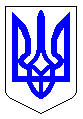 ЧЕРКАСЬКА МІСЬКА РАДАВИКОНАВЧИЙ КОМІТЕТРІШЕННЯВід 24.12.2019 № 1474Про встановлення вартості харчування дітей у дошкільних навчальних закладах  м. Черкаси на 2020 рікКеруючись ст. 32 Закону України «Про місцеве самоврядування в Україні» (власні повноваження), на виконання статті 35 Закону України «Про дошкільну освіту», постанов Кабінету Міністрів України від 26.08.2002 №1243 «Про невідкладні питання діяльності дошкільних та інтернатних навчальних закладів» та від 22.11.2004 №1591 «Про затвердження норм харчування у навчальних та оздоровчих закладах», наказу Міністерства освіти і науки України від 21.11.2002 № 667 «Про затвердження Порядку встановлення плати для батьків за харчування дітей у державних і комунальних дошкільних та інтернатних навчальних закладах» та з метою забезпечення дітей дошкільного віку повноцінним збалансованим харчуванням, розглянувши пропозиції департаменту освіти та гуманітарної політики Черкаської міської ради виконавчий комітет Черкаської міської радиВИРІШИВ:1.	Встановити вартість харчування дітей в дошкільних навчальних закладах міста Черкаси з 01 січня 2020 року:1.1.	На одну дитину в день (крім ДНЗ санаторного типу № 74):-	для дітей садових груп - 33,95 грн.;-	для дітей ясельних груп – 22,29 грн.;-	для дітей, які перебувають у групах з 6-ти годинним перебуванням 	(учнів1 класів на базі дошкільних навчальних закладів) - 23,75 грн.1.2.	На одну дитину в день у дошкільному навчальному закладі (ясла-садок) санаторного типу № 74 «Лісова пісня» Черкаської міської ради:-	для дітей садових груп - 48,76 грн.;-	для дітей ясельних груп - 36,38 грн.;-	для дітей садових груп з цілодобовим перебуванням - 48,76 грн.2.	У літній оздоровчий період (90 днів) збільшувати витрати на харчування дітей у дошкільних навчальних закладах міста на 10% для придбання свіжих овочів і фруктів.3.	Встановити розмір плати, що вносять батьки, або особи, які їх замінюють, за харчування дітей у дошкільних навчальних закладах м.Черкаси на рівні 60 % від фактичної вартості харчування.4.	Зменшити розмір батьківської плати на 50% для багатодітних сімей, які мають 3 і більше дітей. 5.	Звільнити від сплати за харчування дитини у дошкільних навчальних закладах міста у 2020 році:-	дітей-сиріт; -	дітей, позбавлених батьківського піклування;-	дітей з інвалідністю;-	дітей працівників органів внутрішніх справ, які загинули під час виконання службових обов’язків;-	дітей із сімей, де сукупний дохід на кожного члена сім’ї за попередній вартал не перевищував рівня забезпечення прожиткового мінімуму (гарантованого мінімуму), який щороку установлюється законом про Державний бюджет України для визначення права на звільнення від плати за харчування дитини у державних і комунальних дошкільних навчальних закладах; із сімей, що  отримують допомогу відповідно до Закону України «Про державну соціальну допомогу  малозабезпеченим сім’ям»; -	дітей, які зараховані у дошкільні навчальні заклади (групи) 	спеціального типу (ДНЗ № 7, 13, 23, 27, 29, 31, 35, 54, 83) та у дошкільний навчальний заклад санаторного типу № 74;-	дітей, які переміщуються з тимчасово окупованої території України та районів проведення операції/операції об’єднаних сил на території міста Черкаси.  6.	Контроль за виконанням рішення покласти на заступника міського голови з питань діяльності виконавчих органів  ради Коломойця І.А.Міський голова                                                                            А.В.БондаренкоПояснювальна запискадо проекту рішення виконавчого комітету Черкаської міської ради«Про встановлення вартості харчування дітей у дошкільних навчальних закладах м.Черкаси на 2020 рік»Обґрунтування необхідності прийняття рішенняПроект цього рішення приймається для визначення пільгових категорій дітей закладів дошкільної освіти, затвердження вартості харчування для дітей віком від 1 до 3 років та від 3 до 6 (7) років, а також встановлення розміру батьківської плати за харчування дітей. Мета і шляхи її досягненняМетою рішення є забезпечення належного рівня організації харчування вихованців в закладах дошкільної освіти, підвищення якості харчування дітей, врегулювання батьківської плати та забезпечення соціальної підтримки категорійних сімей.Правові аспектиПравовими аспектами розроблення проекту рішення є:ст. 32 Закону України «Про місцеве самоврядування в Україні»; ст.25 Закону України «Про освіту»; ст.5 Закону України «Про охорону дитинства»; постанови Кабінету Міністрів України від 26 серпня 2002 року № 1243 «Про невідкладні питання діяльності дошкільних та інтернатних навчальних закладів»; від 22 листопада 2004 року № 1591 «Про затвердження норм харчування у навчальних та оздоровчих закладах».Фінансово – економічне обґрунтуванняФінансування видатків за даним рішенням здійснюється за рахунок коштів, передбачених бюджетом міста Черкаси для головного розпорядника департаменту освіти та гуманітарної політики Черкаської міської ради по галузі «Освіта».Позиція заінтересованих осібУсі зацікавлені особи підтримують проект рішення.Регіональний аспектНе стосується питання розвитку адміністративно – територіальної одиниці та впливу на регіональний розвиток.7.	Громадське обговоренняПроект рішення не потребує громадського обговорення.8.	Прогноз результатівПроект рішення направлений на організацію та забезпечення якості харчування дітей у дошкільних навчальних закладах освіти міста у 2020 році.Директор департаменту                                                       С.П.Воронов